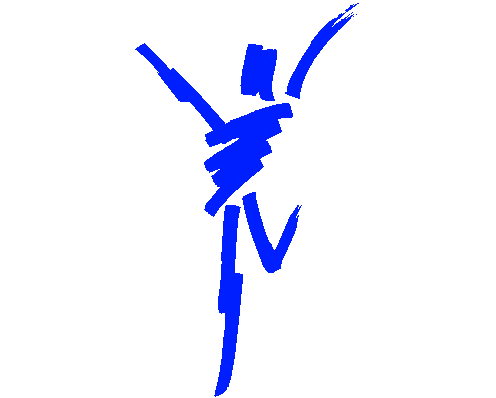 Training levels are based on degrees of choreography complexity.  Classes marked with a (*) are of a higher intensity!All instructors are provincially and/or internationally certified!Schedule of classes subject to change based on class attendance, statutory holidays and/or facility restrictions.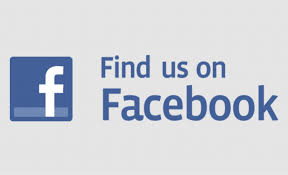 MondayTuesdayWednesdayThursdayFridaySaturday5:35 – 6:30 AMAll LevelsGrace5:35 – 6:30 AMAll LevelsGrace9:30 – 10:30 AMAll LevelsT.B.A.5:30 – 6:30 PMBeg. / Int.Grace5:30 – 6:30 PMAll LevelsGrace5:30 – 6:30 PMBeg. / Int.Grace5:30 – 6:30 PM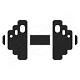 All LevelsJaclyn5:30 – 6:30 PM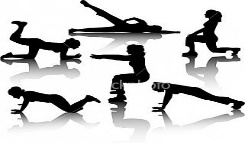 All LevelsGrace6:45 – 7:45 PM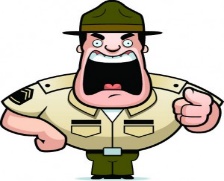 All LevelsGrace6:35 – 7:30 PM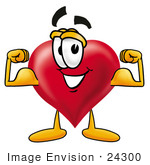 All LevelsGrace6:45 – 7:45 PMAll LevelsGrace6:35 – 7:30 PM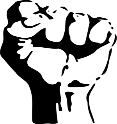 All LevelsGraceFee ScheduleFee Schedule	8:00 – 8:30 PMB.L.T.(Buns, Legs & Tummies)All Levels Grace7:35 – 8:45 PM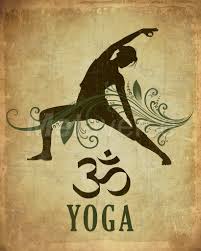 All LevelsGrace8:00 – 9:00 PM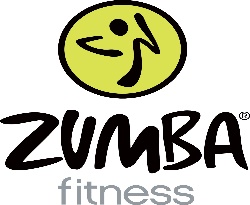 All Levels Grace / Maryna7:35 – 8:45 PMAll LevelsGraceFee ScheduleFee Schedule